Malteser International Europe, Grüner Weg 14, 50825 Cologne, GermanyMalteser InternationalSouth Sudan Coordination officePlot No. 445, Block 3, Kololo - US Embassy Road.Central Equatorial State, Juba South Sudan											 Date; 01/10/2021Request for Quotations for Supply of safety boots and security Items to MI Juba Office                                                                 RFQ-WAU-2021-0239.For Safety Boots and security items to MI Juba Office, Central Equatorial State. Annex 2: Bill of QuantityMalteser International MI, Coordination Office in Juba South Sudan is requesting for quotation for Supply of safety boots and security Items to MI Juba Office, Under Project 1357-WAU-2021.We look forward to receiving your tenders by or before the submission deadline on 06/10/2021, before 4:00 PM via E-mail to:mb.procurement-juba@malteser-international.org Kindly Indicate in the Subject line of your email with tender: Request for Quotations for Supply of safety boots and security Items to MI Juba Office.  Kind Regards, please consider the environment before printing this emailA SPECIFICATION OF THE TENDERSRelated to our request for Supply of safety boots and security Items to MI Juba Office, Under Project 1357-WAU-2021.Description of the organization and its activitiesMI is a worldwide humanitarian relief service of the Sovereign Order of Malta and legally a division of Malteser Hilfsdienst e. V. based in Cologne, Germany. MI is a charitable organization recognize as a relief organization according to the Geneva Convention. In South Sudan, MI is running basic health care programs, a sleeping sickness control program and supporting people affected by leprosy. The activities implemented in Wau area focusing on food security, livelihood, and WASH.Objective of the RFQ: In accordance with the overall targets of the above-mentioned operations, MI requests quotations for Supply of safety boots and security Items to MI Juba Office.The technical specifications and conditions of the tender is fully described in Annex 2:    Competent and qualified companies are therefore invited to present bids complying with the requirements specified.Tender Presentation.   The tender shall be sent via E-mail to: mb.procurement-juba@malteser-international.orgWith the Subject Line RFQ/WAU/2021/0239, Supply of safety boots and security Items to MI Juba Office.The deadline for the submission of the tender is 06/10/2021/before 4:00 PMThe tender shall be written in English The tender should be valid for 30 days after the deadlineThe formatted BOQ can be used or a clear separate one depending on supplier’s choice.General conditionsThe tender shall be typed or written and signed on each page by the legal representative of the supplier,The winning company might be requested to provide catalogues, pictures, technical descriptions and/or samples of items at the order stage when required,The prices of the tender will be expressed in United States Dollars. The prices must be on unit price and total basis.The prices will be considered fixed whereas MI will not process Tax exemption. No additional change of whatsoever nature and type will be accepted by MI,MI reserves the right to accept or reject all tenders depending on prevailing condition at the time,Technical specification      Pictures for Required Safety Boots and Security items.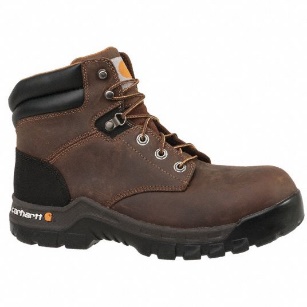 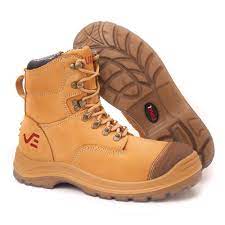 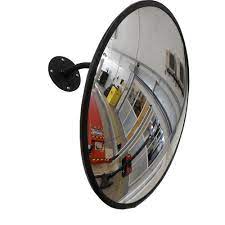 Safety Boots (Size 10-1/2)                                                                Security Mirrow (Diameter 36 inches)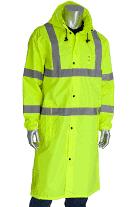 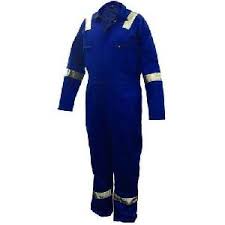 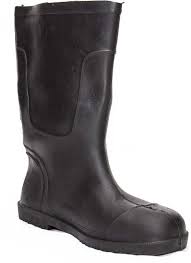 Rain Coat                       Protective and Safety Work Cloth (Fabric excel Brand)                 Gumboots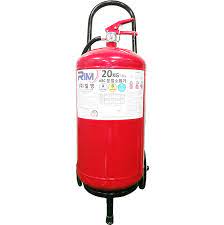 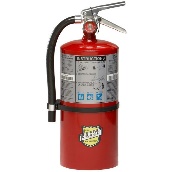 Fire Extinguisher CO2 Powder 10 kgs                                  Fire Extinguisher CO2 Powder 5 KgsValidity of tendersEach company is bound to the tender submitted for a period of 30 days from the deadline for submission of bids.Language of tenderAll tenders, official correspondence between companies and Malteser International, as well as all documents associated with the tender request will be in English.Submission of tendersAll tenders must conform to the following conditions:Each tender must be sent to  mb.procurement-juba@malteser-international.org within the deadline on 06/10/2021 before 4:00 PM. Content of tenderAll submitted tenders must conform to the requirements mentioned in the RFQ. Furthermore, they must include the following documents:Part 1 - Tender: A tender The formatted BoQ can be used or a separate one depending on supplier’s choice. Additional sheets may be attached for further details.  Part 2 - Legal documentsCopy of the company’s certificate of incorporation,Copy of Chamber of Commerce registration, Copy of Tax Identification Certificate,Copy of Certificate of Operation,Company’s Bank Statement of last three months,Company’s official address,Bank account details (where money would be paid)Ownership of tendersMalteser International reserves/funds ownership of all tenders received. Consequently, tenderers will not be able to stipulate requirements that their bids are to be returned.Opening of submitted tendersThe Evaluation Committee will evaluate the tenders on 8/10/2021 in Malteser International Juba office MI Office in Juba, South Sudan and the tenderers will not attend the evaluation. The Evaluation Committee will record the selection process in writing indoor.Tender evaluationThe criteria applied for the evaluation will be the legal conformity, the price, the technical experiences, the compliance with technical specifications and quality standards, and the capacity to deliver, delivery time and meet timeframes as specified. The Services will be awarded to the winning tenderer according to the timetable mentioned above.Specific Technical and Financial Evaluation Criteria to standards:Comparative bid analysis and justification basing on responsiveness of the selected supplier by evaluation committee.Contract Agreement/ PO will be issued to the selected supplier upon approval.Terms of paymentThe payment would be under project 1357-WAU-2021, In United States Dollar by bank transfer or cheque as specified below:Payment will be done after 30 working days upon completion of work and submission of Invoice.Annex 2: Bill of Quantity.                                                                                                                                              Date: 1/Oct/2021.Kind Regards, please consider the environment before printing this email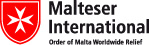 South Sudan Coordination Office Guya Stephen Thomas, Logistics Assistant.Plot No. 94, 3K, Tong Ping
T: +211 (0) 921 638 992; +211(0) 916 748 468
Stephen.guya@malteser-international.orgwww.malteser-international.org
Malteser International Europe/Malteser Hilfsdienst e. V., County Court Cologne, VR 4726
Executive Board: Karl Prinz zu Löwenstein, Dr. Elmar Pankau,
Douglas Graf Saurma-Jeltsch, Verena HölkenLegal advice: This communication is for use by the intended recipient and contains information that may be privileged, confidential or copyrighted under applicable law. If you are not the intended recipient, you are hereby formally notified that any use, copying or distribution of this e-mail, in whole or in part, is strictly prohibited. Please notify the sender by return e-mail and delete this e-mail from your systems.S/NDescriptionUnitQuantityQuality1Safety boots ( similar to keen man water proof safety boot brand) assorted sizes.Pairs10Good2Protective and safety work clothing (overall with reflector, fabric excel brand) different sizes.Pcs3Good3Rain Coat ( synthetic Assorted size)Pcs3Good4Gumboots, good Quality black colour Pcs3Good5Security Mirror for main gate (Diameter 36 inches) with mounting flange for fixing on a wallPair1Good6Fire extinguisher powder 10kgs S HI SA-ABCcontainer2Good7Fire extinguisher powder 5kgs S HI SA-ABCContainer2GoodActivitiesDateTime*Deadline for submission of tenders06/10/20214:00 PMOpening of submitted tenders7/10/2021Notification of award to the successful tenderers8/10/2021Signature of Contract Agreement / PO 11/10/2021S/NDescription of itemsunityQuantityUnit Price (USD)Total price (USD)1Safety boots ( similar to keen man water proof safety boot brand) assorted sizes.Pairs102Protective and safety work clothing (overall with reflector, fabric excel brand) different sizes.Pairs33Rain Coat ( synthetic Assorted size)Pcs34Gumboots, good Quality black colour Pairs35Security Mirror for main gate Concealed brand (Diameter 36 inches) with mounting flange for fixing on a wall.pair16Fire extinguisher powder 10kgs S HI SA-ABCPcs27Fire extinguisher powder 5kgs S HI SA-ABCpcs2Grand Total, USDSouth Sudan Coordination Office Guya Stephen Thomas, Logistics Assistant.Plot No. 94, 3K, Tong Ping
T: +211 (0) 921 638 992; +211(0) 916 748 468
Stephen.guya@malteser-international.orgwww.malteser-international.org
Malteser International Europe/Malteser Hilfsdienst e. V., County Court Cologne, VR 4726
Executive Board: Karl Prinz zu Löwenstein, Dr. Elmar Pankau,
Douglas Graf Saurma-Jeltsch, Verena HölkenSouth Sudan Coordination Office Guya Stephen Thomas, Logistics Assistant.Plot No. 94, 3K, Tong Ping
T: +211 (0) 921 638 992; +211(0) 916 748 468
Stephen.guya@malteser-international.orgwww.malteser-international.org
Malteser International Europe/Malteser Hilfsdienst e. V., County Court Cologne, VR 4726
Executive Board: Karl Prinz zu Löwenstein, Dr. Elmar Pankau,
Douglas Graf Saurma-Jeltsch, Verena HölkenLegal advice: This communication is for use by the intended recipient and contains information that may be privileged, confidential or copyrighted under applicable law. If you are not the intended recipient, you are hereby formally notified that any use, copying or distribution of this e-mail, in whole or in part, is strictly prohibited. Please notify the sender by return e-mail and delete this e-mail from your systems.Legal advice: This communication is for use by the intended recipient and contains information that may be privileged, confidential or copyrighted under applicable law. If you are not the intended recipient, you are hereby formally notified that any use, copying or distribution of this e-mail, in whole or in part, is strictly prohibited. Please notify the sender by return e-mail and delete this e-mail from your systems.Legal advice: This communication is for use by the intended recipient and contains information that may be privileged, confidential or copyrighted under applicable law. If you are not the intended recipient, you are hereby formally notified that any use, copying or distribution of this e-mail, in whole or in part, is strictly prohibited. Please notify the sender by return e-mail and delete this e-mail from your systems.